Laney College 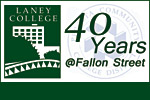 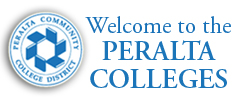 2011 -  2012 Financial Aid Supplemental Information(If you do not have a High School diploma or GED, you must take an Ability to Benefit test with passing scores submitted to the Financial Aid Office before you can receive financial aid.)What is your declared course of study?   (Major) ___________________________________________________If you attended any college outside the Peralta Community College District and plan to use transfere credits toward completion of a Peralta Degree/Certificate you must submit an Academic Transcript for evaluation from the outside College(s).Have you attended other colleges outside the Peralta School District during the current academic year?    Yes 	  No The HOME College is the college at which you plan to complete your program of study. If you plan to attend more than one college, you must inform the Financial Aid Office the home college. Some forms of aid may be limited if you enroll in less than six units at the home college. Please consult the financial aid office for more information. Note:  If you have special circumstances surrounding your income or attendance that may affect your financial aid application, please contact a Financial Aid Specialist to discuss your situation.I certify that the information provided above is accurate and complete to the best of my knowledge.I authorize the Financial Aid Office to perform necessary electronic ISIR corrections on my behalf._____________________________________________________________________	____________________      Student’s Signature									            DateIF DEPENDENT STUDENT:   PARENT AUTHORIZATION TO PERFORM ISIT CORRECTIONS______________________________________________________________________	_____________________        Parent’s Signature									           DateALL FINANCIAL AID FORMS ARE AVAILABLE ON-LINE AT: WWW.LANEY.PERALTA.EDU/FINANCIALAIDName:SSNSSN-       -       -       -       -       -       -       -       LastLastFirstFirstFirstFirstFirstFirstM.I.Indicate other name(s) that may appear on your records:Indicate other name(s) that may appear on your records:Indicate other name(s) that may appear on your records:Indicate other name(s) that may appear on your records:Indicate other name(s) that may appear on your records:Indicate other name(s) that may appear on your records:Indicate other name(s) that may appear on your records:AddressAddressCity/StateCity/StateZipZipPhonePhone(      )(      )DayDayOrOrMessage PhoneMessage PhoneMessage PhoneMessage Phone(    )(    )(    )(    )(    )Have you received a High School diploma (including a foreign High School Diploma)?Have you received a High School diploma (including a foreign High School Diploma)?Have you received a High School diploma (including a foreign High School Diploma)?Have you received a High School diploma (including a foreign High School Diploma)?Have you received a High School diploma (including a foreign High School Diploma)?Have you received a High School diploma (including a foreign High School Diploma)?Have you received a High School diploma (including a foreign High School Diploma)?Have you received a High School diploma (including a foreign High School Diploma)?Have you received a High School diploma (including a foreign High School Diploma)?Have you received a High School diploma (including a foreign High School Diploma)?Have you received a High School diploma (including a foreign High School Diploma)?Have you received a High School diploma (including a foreign High School Diploma)?Have you received a High School diploma (including a foreign High School Diploma)?Have you received a High School diploma (including a foreign High School Diploma)?Have you received a High School diploma (including a foreign High School Diploma)?Do you have a GED?Do you have a GED?Do you have a GED?Do you have a GED?Do you have a GED?Do you have a GED?Do you have a GED?Do you have a GED?Do you have a GED?Do you have a GED?Do you have a GED?Do you have a GED?Do you have a GED?Do you have a GED?Do you have a GED? If you graduated from a California High School after January 1, 2006, have you passed the CAHSEE ( High School Exit Examination)? If you graduated from a California High School after January 1, 2006, have you passed the CAHSEE ( High School Exit Examination)? If you graduated from a California High School after January 1, 2006, have you passed the CAHSEE ( High School Exit Examination)? If you graduated from a California High School after January 1, 2006, have you passed the CAHSEE ( High School Exit Examination)? If you graduated from a California High School after January 1, 2006, have you passed the CAHSEE ( High School Exit Examination)? If you graduated from a California High School after January 1, 2006, have you passed the CAHSEE ( High School Exit Examination)? If you graduated from a California High School after January 1, 2006, have you passed the CAHSEE ( High School Exit Examination)? If you graduated from a California High School after January 1, 2006, have you passed the CAHSEE ( High School Exit Examination)? If you graduated from a California High School after January 1, 2006, have you passed the CAHSEE ( High School Exit Examination)? If you graduated from a California High School after January 1, 2006, have you passed the CAHSEE ( High School Exit Examination)? If you graduated from a California High School after January 1, 2006, have you passed the CAHSEE ( High School Exit Examination)? If you graduated from a California High School after January 1, 2006, have you passed the CAHSEE ( High School Exit Examination)? If you graduated from a California High School after January 1, 2006, have you passed the CAHSEE ( High School Exit Examination)? If you graduated from a California High School after January 1, 2006, have you passed the CAHSEE ( High School Exit Examination)? If you graduated from a California High School after January 1, 2006, have you passed the CAHSEE ( High School Exit Examination)? If you graduated from a California High School after January 1, 2006, have you passed the CAHSEE ( High School Exit Examination)? If you graduated from a California High School after January 1, 2006, have you passed the CAHSEE ( High School Exit Examination)? If you graduated from a California High School after January 1, 2006, have you passed the CAHSEE ( High School Exit Examination)? If you graduated from a California High School after January 1, 2006, have you passed the CAHSEE ( High School Exit Examination)? If you graduated from a California High School after January 1, 2006, have you passed the CAHSEE ( High School Exit Examination)?YesYesNoWhat is your major objective?What is your major objective?What is your major objective?What is your major objective?What is your major objective?What is your major objective?What is your major objective?What is your major objective?What is your major objective?AAAAAA2 Year Certificate2 Year Certificate2 Year Certificate1 Year Certificate1 Year Certificate1 Year CertificateName of One Year Program:Name of One Year Program:Name of One Year Program:Name of One Year Program:Name of One Year Program:Name of One Year Program:Name of One Year Program:Name of One Year Program:Name of One Year Program:TransferTransferTransferName of Transfer College:Name of Transfer College:Name of Transfer College:Name of Transfer College:Name of Transfer College:Name of Transfer College:Name of Transfer College:Name of Transfer College:Yes.  I will use transfer credits toward my Peralta Degree/Certificate 
NOTE: You must submit copies of your transcript(s) to the Financial Aid Office prior to receiving Financial Aid.No. I certify I will NOT use any transfer credit(s) to obtain a Peralta Degree/CertificateNo. I certify that I have not attended any prior colleges.Will you live with your parents while attending college?YesNo